Splat the words you can read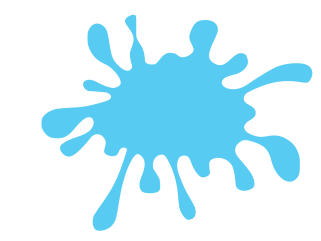 itpinsinStantanpanpintpinsspinssintanssinstipstipsitit’spastspatpipspiptappatsipsapspinspanpans